Quaker United Nations Office 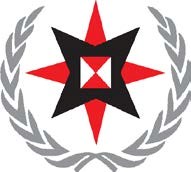 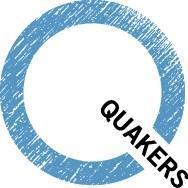 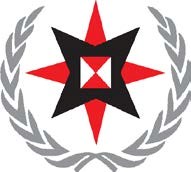 Quaker United Nations Summer School1 – 12 July 2024, GenevaApplication formThis form is confidentialPlease note that the Quaker United Nations Summer School 2024 programme will take place from 1-12 July 2024. You are due to arrive on 30 June and accommodation will be covered until 13 July.Inclusivity Quaker United Nations Summer School (QUNSS) seeks to be inclusive for all. We welcome and encourage applicants of all nationalities, ethnicities, disabilities, faith or non-faith backgrounds, gender identity, and sexual orientation. QUNSS seeks to provide a safe space for all. Every year, the QUNSS cohort is made up of both Quakers and non-Quakers. Thus, it is not necessary to be a Quaker member or attender to apply but resonating with the Quaker values of peace and justice are essential/important. The QUNSS programme will build on those values on which QUNO’s work is also based. Language We encourage applicants from diverse linguistic backgrounds. But keep in mind that the working language of the programme is English and requires a high level of proficiency. As such, please complete the form in English only.Accessibility NeedsAs an inclusive space for all, if you have accessibility needs - whether personal or technical -  please define them in your application so that we can be sure we can meet your needs. If you have accessibility concerns of any kind or encounter any technical difficulties completing this form, please contact us at qunss@quno.ch. Thank you for applying for the Quaker United Nations Summer School. We look forward to receiving your application. You can expect to hear the outcome of your application by mid-March 2024.Part 1: Personal details.Family name:First name(s):Please indicate in bold the pronouns by which we should refer to you.She/herHe/himThey/themOther (please indicate):Date of birth:Nationalities:Country of residence:Current address:Email address:Phone number:Travel to Switzerland Swiss entry requirements stipulate that you must already be in possession of either a valid passport or a Convention Travel Document before applying to participate in this programme.NB: all travel documents must have an expiration date that is no earlier than 3 months AFTER Summer School finishes.Travel document number:Travel document expiry date:Part 2: Application. Please fill out the questions below in written format. Choose one of the following seven questions and answer it in video format (filming yourself while answering one of the questions) and upload it alongside the PDF when sending the application. This is an opportunity to get to know your personality better, not a test of video skills. Short, unedited, and/or poor quality videos are perfectly acceptable. Question 1. Please tell us about your interests and what you seek to gain from participating in the QUNSS (max 250 words).Question 2.In your view, what is the greatest challenge facing the global community today? (max 250 words)Question 3.Briefly describe, in your view, one positive aspect of the United Nations, and one area of it that you feel should be improved upon, and why? (max 250 words)Question 4.What aspect of QUNO’s work interests you the most and would like to learn more about? (max 200 words)The following questions are focused around your relationship with Quakerism. Please note that being a Quaker or of any other faith will not carry weight in consideration of your application. The following questions relate to your degree of sympathy with Quaker values.Question 4.Briefly, how did you hear about the QUNSS? Question 5.Are you a Quaker or an Attendee at a Quaker meeting? If so, please give the name of the meeting.Question 6.Have you applied to the QUNSS in the past? (yes/no) * If yes, please tell us when. Question 7.QUNO’s work is grounded in the Quaker testimonies of: Simplicity, Peace, Integrity, Community, Equality and Stewardship. In your own words, what do these values and that of Quakerism, mean to you? (max. 200 words)Part 3: Education and Employment.To get an insight on your educational background and past/current experiences (professional and volunteering), please submit your CV as an attachment with your application.  Part 4: Costs.The fee for participating in the QUNSS is 1’000 CHF (Swiss Francs). This covers accommodation, programme costs, activities and meals. Participants are responsible for paying their own travel costs and spending money. In our effort to ensure inclusivity at QUNSS, limited bursaries are available for those who need them. As they are limited, we ask you to answer the following question in good faith. The more people are able to self-fund, the more we will be able to support others who cannot.Please indicate here if you will be able to cover this fee independently:Yes / No / PartiallyUpon selection, if you have indicated no or partially, we will contact you with more information about fundraising and bursary options. If you are a Quaker or an Attendee of a Quaker meeting, we encourage you to ask your community if they can help.Part 5: Reference.Please send the reference form linked on the website https://quno.org/quaker-united-nations-summer-school to one person who will be happy to provide a reference for you. They should not be members of your family or close friends. Possibilities include faith community representatives, line managers, volunteer coordinators, and academic tutors. Your referee should email your reference to qunss@quno.ch by 15th of February, 2024. Please note that it is your responsibility to contact your referee, send them the form, and ask them to return it to us before the deadline. We will not follow up on your reference directly.Referee.Name:
Relationship to applicant:Place of employment:Position of employment:Email address:Telephone number: